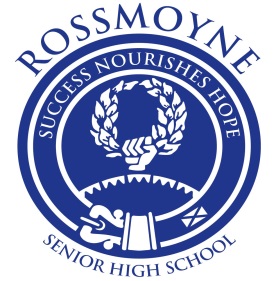 Rossmoyne Senior High SchoolLanguages Learning AreaGerman: Second LanguageATAR Year 11Course and Assessment Outline 2017The Year 11 syllabus is divided into two units, each of one semester duration, which are delivered as a pair. The notional time for each unit is 55 class contact hours. Unit 1 (Semester 1)The focus for this unit is Kultureller Austausch (Cultural interaction). Through the three topics: Welcome to my country, At home in a German-speaking community, and Technology and travel, students further develop their communications skills in German and gain a broader insight into the language and culture.Unit 2 (Semester 2)The focus for this unit is Ein goldener Mittelweg (Finding a balance). Through the three topics: Keeping fit and healthy, Young people at work and leisure in German-speaking countries, and Technology in daily life, students further develop their communications skills in German and gain a broader insight into the language and culture.Assessment will take the form of exams and major and minor tests. All students must have a copy of the prescribed texts Prima Plus A2.2 and Prima B1 to be used throughout the year. A personal German dictionary is also required. I will provide other texts as required throughout the year.All assessment tasks must be completed on the set date. If you are absent, you must make arrangements to sit any tasks within the guidelines of the RSHS Senior School Assessment Policy 2017. Producing a note to explain absences is also required before alternative arrangements are made.Consistent attendance is necessary to achieve in any subject. If attendance (or any other) issues start to impact on individual learning, I will make contact home to your parent/caregiver. If you are absent from school for any reason it is your responsibility to collect class work and homework and make up for what you have missed.Regular homework and revision is the best way of reinforcing what we have done in class. Assessment table – Year 11Assessment OutlineFrau K. WilliamsFebruary 2017SUPPLEMENTARY TEXTS INCLUDEEdexcel GCSE German HigherZeitgeist 1Genau! SeniorAuthentic articlesYabla.comSlowgerman.comDeustche WelleFluter MagazineSchuss MagazineWEEKLEARNING CONTENT & TOPICS; LINGUISTIC RESOURCESINTERCULTURAL UNDERSTANDINGS INTERCULTURAL UNDERSTANDINGS LANGUAGE LEARNING & COMMUNICATION STRATEGIESTEXT TYPESTEXT TYPESFORMAL ASSESSMENTSFORMAL ASSESSMENTSFORMAL ASSESSMENTSTERM 1Week 1-3/4 01 Feb-20 FebThe individual:  Welcome to my countryPreparing for a visitor:Communicating with an exchange partner.Topic 1A:Introduce yourself and your family.Personal descriptions: physical and character.HobbiesLikes and dislikesFavourite foodsaspects of everyday livingaspects of everyday livingstructure an argument, express ideas and opinionsuse oral clues to predict and help with interpreting meaningask for clarification and repetition to assist understandingmake connections with first languageinterviewarticleblog posting conversationdescriptiondiary entrydiscussionemail journal entryletter interviewarticleblog posting conversationdescriptiondiary entrydiscussionemail journal entryletter Week 4-620 Feb-3 MarchThe individual:  Welcome to my countryPreparing for a visitorTopic 1B:Tourist attractions and cultural activities in Perth.
Getting around in Perth.aspects of socialising and everyday livinggeographical and meteorological aspects and their influence on social practicestransport systemsaspects of socialising and everyday livinggeographical and meteorological aspects and their influence on social practicestransport systemsstructure an argument, express ideas and opinionsuse oral clues to predict and help with interpreting meaningask for clarification and repetition to assist understandingmake connections with first languageinterviewconversationtablesurveyarticleblog postingemail interviewconversationtablesurveyarticleblog postingemail Task 1Response: Viewing and ReadingTask 1Response: Viewing and ReadingTask 1Response: Viewing and ReadingWeek 7-96 March-27 MarchThe German speaking communities :  At home in a German speaking communityThe way of life in a German-Speaking communityTopic 2A: Popular leisure time activities.Customs and celebrations in Germany.aspects of socialising and everyday livingCustoms and celebrations in German-speaking communitiesaspects of socialising and everyday livingCustoms and celebrations in German-speaking communitiesuse oral clues to predict meaningdeduce meaning by applying rulesmake connections with first languageidentify main points, make notes and summariseinterviewdiscussionrole-playreportfilm or TV programsadvertisementsannouncementsarticle interviewdiscussionrole-playreportfilm or TV programsadvertisementsannouncementsarticle Task 2Response: ListeningTask 3Written CommunicationTask 2Response: ListeningTask 3Written CommunicationTask 2Response: ListeningTask 3Written CommunicationWeek 107 AprilThe German speaking communities :  At home in a German speaking communityThe way of life in a German-Speaking communityTopic 2B:  Popular leisure time activities, youth clubs.Daily routineHousehold choresEnvironmental issues at home.Aspects of socialising and everyday livingAspects of socialising and everyday livinguse oral clues to predict meaningdeduce meaning by applying rulesmake connections with first languageidentify main points, make notes and summariseinterviewconversationtablesurveyarticleblog postingemail interviewconversationtablesurveyarticleblog postingemail TERM 2Week 1-226 April-5 MayThe German speaking communities :  At home in a German speaking communityThe way of life in a German-Speaking communityTopic 2B:  Popular leisure time activities, youth clubs.Daily routineHousehold choresEnvironmental issues at home.aspects of socialising and everyday livingSchool systems.Aspects of daily routine.Future plans and options.aspects of socialising and everyday livingSchool systems.Aspects of daily routine.Future plans and options.scan and select texts for appropriate infoIdentify key words and main pointsmake notes and summariseThink critically and analyticallystructure an argument and express ideas and opinionsmanipulate known elements in a new context to create meaning in written formsinterviewconversationdiary entryreportfilm or TV programsadvertisementsarticleinterviewconversationdiary entryreportfilm or TV programsadvertisementsarticleTask 4Response: ListeningTask 5Oral CommunicationTask 6PRACTICAL (ORAL) EXAMTask 4Response: ListeningTask 5Oral CommunicationTask 6PRACTICAL (ORAL) EXAMTask 4Response: ListeningTask 5Oral CommunicationTask 6PRACTICAL (ORAL) EXAMWeek 3-48-19 MayThe German speaking communities :  At home in a German speaking communityThe way of life in a German-Speaking communityTopic 2B:  Popular leisure time activities, youth clubs.Daily routineHousehold choresEnvironmental issues at home.Topic 2C:  German school system, school routine.School…then what?aspects of socialising and everyday livingSchool systems.Aspects of daily routine.Future plans and options.aspects of socialising and everyday livingSchool systems.Aspects of daily routine.Future plans and options.scan and select texts for appropriate infoIdentify key words and main pointsmake notes and summariseThink critically and analyticallystructure an argument and express ideas and opinionsmanipulate known elements in a new context to create meaning in written formsinterviewconversationdiary entryreportfilm or TV programsadvertisementsarticleinterviewconversationdiary entryreportfilm or TV programsadvertisementsarticleTask 4Response: ListeningTask 5Oral CommunicationTask 6PRACTICAL (ORAL) EXAMTask 4Response: ListeningTask 5Oral CommunicationTask 6PRACTICAL (ORAL) EXAMTask 4Response: ListeningTask 5Oral CommunicationTask 6PRACTICAL (ORAL) EXAMWeek 526 MayThe way of life in a German-Speaking communityTopic 2C:  German school system, school routine.School…then what?School systems.Aspects of daily routine.Future plans and options.School systems.Aspects of daily routine.Future plans and options.use oral clues to predict meaningdeduce meaning by applying rulesmake connections with first language       identify main points,           make notes and summariseinterviewdiscussionrole-playreportfilm or TV programsadvertisementsannouncementsarticle interviewdiscussionrole-playreportfilm or TV programsadvertisementsannouncementsarticle Week 6-729 May-9 JuneSemester 1 Exams Task 7WRITTEN EXAM(L, R, W)Semester 1 Exams Task 7WRITTEN EXAM(L, R, W)Semester 1 Exams Task 7WRITTEN EXAM(L, R, W)Semester 1 Exams Task 7WRITTEN EXAM(L, R, W)Semester 1 Exams Task 7WRITTEN EXAM(L, R, W)Semester 1 Exams Task 7WRITTEN EXAM(L, R, W)Semester 1 Exams Task 7WRITTEN EXAM(L, R, W)Semester 1 Exams Task 7WRITTEN EXAM(L, R, W)Semester 1 Exams Task 7WRITTEN EXAM(L, R, W)Week 8-1012-30 JunePlanning a holiday in a German speaking Country and research a German speaking area.Topic 3:Use technology to source travel information.  Booking flights/rail tickets/accommodation.  Directions (underground railway system etc)  Making arrangements for while on location (Prepare for different weather conditions etc)Communicating with those back home.Each student to promote a place in a German-speaking region in the form of a Powerpoint and present to the class.discovering tourist destinations and cultural activitiesbeing a responsible visitorattitudes to visitors from the Australian and German perspectiveimpact of technology on planning a trip and travellinggeographical and meteorological aspects and their influence on traveldiscovering tourist destinations and cultural activitiesbeing a responsible visitorattitudes to visitors from the Australian and German perspectiveimpact of technology on planning a trip and travellinggeographical and meteorological aspects and their influence on travelidentify main points and make notesstructure an argument, express ideas and opinionsuse oral clues to predict and help with interpreting meaningask for clarification and understandingmake connections with first languageinterviewarticleadvertisementmapblog postingemailinterviewarticleadvertisementmapblog postingemailTask 8Response: Viewing and ReadingTask 8Response: Viewing and ReadingTask 8Response: Viewing and ReadingTERM 3Week 1-617 Jul-25 AugThe individual:  Keeping fit and healthyHow to find a balance between school, part time work and leisure activities.Topic 4A:Aspects of socialising and everyday living:Future goalsStars as role modelsRights and responsibilities4B:Features of a well balanced lifestyle:Sport and health, keeping fitFad sportsAlcohol and tobaccoDrugs: dangers and consequencesDiet and healthy eatingPart time work4C:Impact of technology on leisure, physical activity and work (eg fit apps)aspects of daily routinepeer pressuresport and geographical and meteorological considerationsfood and diet in Australia and GermanyImpact of technologyaspects of daily routinepeer pressuresport and geographical and meteorological considerationsfood and diet in Australia and GermanyImpact of technologyidentify main points and make notesstructure an argument, express ideas and opinionsuse oral clues to predict and help with interpreting meaningask for clarification and understandingmake connections with first languageWeek 7-1028 Aug-22 SeptThe German speaking community: Young people at work and leisure in German speaking countries.Issues experienced by young German speakers related to healthy living.Topic 5:Advantages and disadvantages of part time jobsWork experienceInterpersonal relationsRole of technologyFeatures of a well-balanced lifestyle in Germanywork opportunities for young people in German speaking countries.Impact of technologyAspects of lifestyle and everyday life in Germany.Conduct and interview with a young German speaker (TBA, if time)work opportunities for young people in German speaking countries.Impact of technologyAspects of lifestyle and everyday life in Germany.Conduct and interview with a young German speaker (TBA, if time)scan and select texts for appropriate infoIdentify key words and main pointsmake notes and summariseThink critically and analyticallystructure an argument and express ideas and opinionsdiscussionscriptconversationadvertisementblog posting letterreviewemail articlediscussionscriptconversationadvertisementblog posting letterreviewemail articleTask 9Response: ListeningTask 10Written CommunicationTask 9Response: ListeningTask 10Written CommunicationTask 9Response: ListeningTask 10Written CommunicationTERM 4Week 110-13 OctThe German speaking community: Young people at work and leisure in German speaking countries.Issues experienced by young German speakers related to healthy living.Topic 5:Advantages and disadvantages of part time jobsWork experienceInterpersonal relationsRole of technologyFeatures of a well-balanced lifestyle in Germanywork opportunities for young people in German speaking countries.Impact of technologyAspects of lifestyle and everyday life in Germany.Conduct and interview with a young German speaker (TBA, if time)work opportunities for young people in German speaking countries.Impact of technologyAspects of lifestyle and everyday life in Germany.Conduct and interview with a young German speaker (TBA, if time)structure an argument and express ideas and opinionsuse oral clues to predict and help with interpreting meaningmake connections with first languageadvertisementinterviewarticleblog posting conversationreportemail advertisementinterviewarticleblog posting conversationreportemail Task 11Response: ListeningTask 12Oral CommunicationTask 13PRACTICAL (ORAL) EXAMTask 11Response: ListeningTask 12Oral CommunicationTask 13PRACTICAL (ORAL) EXAMTask 11Response: ListeningTask 12Oral CommunicationTask 13PRACTICAL (ORAL) EXAMWeek 216-20 OctREVISION WEEKASSESSMENT FREE WEEKASSESSMENT FREE WEEKASSESSMENT FREE WEEKWeek 3-423 Oct-3 NovSemester 2 ExamsTask 14WRITTEN EXAM(L, R, W)Semester 2 ExamsTask 14WRITTEN EXAM(L, R, W)Semester 2 ExamsTask 14WRITTEN EXAM(L, R, W)Semester 2 ExamsTask 14WRITTEN EXAM(L, R, W)Semester 2 ExamsTask 14WRITTEN EXAM(L, R, W)Semester 2 ExamsTask 14WRITTEN EXAM(L, R, W)Semester 2 ExamsTask 14WRITTEN EXAM(L, R, W)Semester 2 ExamsTask 14WRITTEN EXAM(L, R, W)Semester 2 ExamsTask 14WRITTEN EXAM(L, R, W)Week 56-10 NovThe German speaking community: Young people at work and leisure in German speaking countries.Issues experienced by young German speakers related to healthy living.Topic 5:Advantages and disadvantages of part time jobsWork experienceInterpersonal relationsRole of technologyFeatures of a well-balanced lifestyle in Germanywork opportunities for young people in German speaking countries.Impact of technologyAspects of lifestyle and everyday life in Germany.Conduct and interview with a young German speaker (TBA, if time)scan and select texts for appropriate infoIdentify key words and main pointsmake notes and summariseThink critically and analyticallystructure an argument and express ideas and opinionsscan and select texts for appropriate infoIdentify key words and main pointsmake notes and summariseThink critically and analyticallystructure an argument and express ideas and opinionsscan and select texts for appropriate infoIdentify key words and main pointsmake notes and summariseThink critically and analyticallystructure an argument and express ideas and opinionsdiscussionscriptconversationadvertisementblog posting letterreviewemail articlediscussionscriptconversationadvertisementblog posting letterreviewemail articlediscussionscriptconversationadvertisementblog posting letterreviewemail articleWeek 6-813 Nov-1 DecThe role of technologies in the daily lives of people around the worldTopic 6:Role and impact of technology on aspects of socialising and everyday living.Use/misuse of technologyAppsImpact of technologyInterpersonal relationshipsImpact of technologyInterpersonal relationshipsstructure an argument and express ideas and opinionsuse oral clues to predict and help with interpreting meaningmake connections with first languagestructure an argument and express ideas and opinionsuse oral clues to predict and help with interpreting meaningmake connections with first languagediscussionscriptconversationadvertisementblog posting letterreviewemail articlediscussionscriptconversationadvertisementblog posting letterreviewemail articleType of assessmentWeightingOral communicationInteraction with others to exchange information, ideas, opinions and/or experiences in spoken German.This involves participating in an interview administered under test conditions.20%Response: Listening Comprehension and interpretation of, and response in English to, a range of German spoken texts, such as interviews, announcements, conversations and/or discussion under test conditions.15%Response: Viewing and reading Comprehension and interpretation of, and response in English to, a range of German print and audiovisual texts, such as emails, blog postings, films/television programs (excerpts), letters, reviews, articles, notes and/or messages. These tasks are administered under test conditions.15%Written communicationProduction of written texts to express information, ideas, opinions and/or experiences in German.This can involve responding to a stimulus, such as an email, a blog posting, a letter, an image and/or an invitation, or writing a text, such as a journal/diary entry, an account, a letter, a review, a summary, and/or an email. These tasks are administered under test conditions.20%Practical (oral) examinationThe exam is conducted at the end of each semester. In preparation for Year 12, the examination will reflect the examination design brief included in the ATAR Year 12 syllabus for this course.10%Written examinationThe exam is conducted at the end of each semester. In preparation for Year 12, the examination will reflect the examination design brief included in the ATAR Year 12 syllabus for this course.20%German ATAR 11 Task weightingYour markTimeline (approx.)SEMESTER 1: Task 1Response: Listening.Listens to texts in German and responds in English.Topic 1A: Introduce yourself and your family.  7.5T1W4Task 2Response: Viewing and Reading.Reads texts in German and responds in English.Topic 1A: Introduce yourself and your family.  Topic 1B: Tourist attractions and getting around in Perth.7.5T1W5Task 3Oral Communication: InterviewAnswers questions about topics covered under interview conditions. 8-10 minute duration.Topics 1A and 1B10T1W7Task 4Written communication:  Response to a stimulus.Write in German on 1 question from a selection of two.Topic 2A: leisure/customs/celebrations in Germany.10T1W8Task 5Response:  ListeningListens to texts in German and responds in English.Topic 2B:  leisure, daily routine, household chores7.5T2W1Task 6Response: Viewing and Reading.Reads texts in German and responds in English.Topic 2B:  leisure, daily routine, household chores7.5T2W1Task 7Oral Communication: Stimulus itemDiscussion of a stimulus in German conversation with the examiner for 4-6 minutes. Topic 2B:  leisure, daily routine, household chores10T2W2Task 8Written communication:  Extended response.Write in German on 1 question from a choice of 3.Topic 2C:  German school system, school routine and future plans.10T2W8Task 9PRACTICAL (ORAL) EXAM10T2W5Task 10WRITTEN EXAM(L, R, W)L: 5R: 5W: 10T2W6/7Task 11Oral communication:  InterviewAnswers questions about topics covered so far this year under interview conditions. 10-12 minute duration.10T3W10SEMESTER 2: Task 12Response: ListeningListen to texts in German and respond in English.Topics 4A: everyday living and socialising.4B: Well balanced lifestyle.4C: Impact of technology on leisure and physical activity.7.5T3W3Task 13Response: Viewing and reading.Reads texts in German and responds in English.Topics 4A, 4B, 4C.7.5T3W3Task 14Written communication:  Response to a stimulus.Write in German on 1 question from a selection of two.Topics 4A, 4B, 4C.10T3W5Task 15Oral Communication: Stimulus itemDiscussion of a stimulus in German conversation with the examiner for 4-6 minutes. All content covered so far (Focus on Sem 2 topics).10T3W6Task 16Response:  ListeningListen to texts in German and respond in English.Topic 5: Part time jobs, work experience, role of technology, interpersonal relations.  A well balanced lifestyle in Germany.7.5T3W8Task 17Response:  Viewing and Reading.Reads texts in German and responds in English.Topic 5.7.5T3W8Task 18Written Communication:  Extended response.Write in German on 1 question from a choice of 3.Topic 6: Role and impact of technology on everyday living.10T4W1Task 19PRACTICAL (ORAL) EXAM10T4W6/7Task 12WRITTEN EXAM(L, R, W)L: 5R: 5W: 10T4W2/3German 11 ATAR total100